ЗаявкаНазвание коллектива/ФИО исполнителя ______________________________ФИО руководителя_________________________________________________Место проживания (улус, село)_______________________________________Номинация________________________________________________________Конкурсные номера_________________________________________________Возрастная категория________________________________________________Кол-во участников коллектива________________________________________Контактные данные_________________________________________________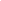 
                                                           ПОЛОЖЕНИЕМежнационального проекта "ПОЮ МОЮ РЕСПУБЛИКУ" I. Общие положения1.1. Межнациональный проект «Пою мою Республику» приурочен ко Дню Государственности Республики Саха (Якутия), проводится с целью единения, распространения патриотических идей и гражданского согласия, укрепления дружбы между народами. 1.2. Цели и задачи конкурса: Развивать в обществе интерес к творчеству народов, проживающих на территории Республики Саха (Якутия);Формирование межэтнической толерантности учащихся;Воспитание творческой личности с развитым эстетическим чувством, устремленной к высшим нравственным и духовным ценностям;Воспитание у молодых исполнителей чувства патриотизма, гуманизма, межнациональной дружбы, на основе взаимопроникновения культур народов Якутии.1.3. Программа конкурса:08.30-10.30.      регистрация участников10.30-11.00.      торжественное открытие Конкурса11.00-16.00.      просмотр конкурсных номеров18.00                 Гала-концерт и награждение победителейII. Учредители и организаторыУчредители и организаторы: Министерство по развитию институтов гражданского общества Республики Саха (Якутия),  АУ РС(Я) «Дом дружбы народов им.А.Е.Кулаковского».Основной организатор конкурса: АУ РС(Я) «Дом дружбы народов им. А.Е.Кулаковского»III. Место и дата проведенияДата проведения:  27 сентября  2018 г.  
Место проведения: г.Якутск,  Дом дружбы народов  им.А.Е.Кулаковского
   IV. Условия и порядок проведения конкурса4.1. К участию в конкурсе приглашаются отдельные исполнители, самодеятельные и народные коллективы следующих возрастных категорий: 1 группа – 4-6 лет; 2 группа – 7-12 лет; 3 группа – 13-17 лет;4 группа – 18-25 лет;5 группа – от 25 лет и старшеПо номинациям:«Вокал» - народный, эстрадный (соло, дуэт, ансамбли).  «Устное народное творчество» (былины, сказы, стихотворение на языках народов)По 1-му произведению о Якутии, о Родине или родном крае.
4.2. Коллективы и отдельные исполнители вносят организационную оплату в размере 300 рублей за каждого участника коллектива. За участие в двух номинациях вносится отдельная оплата. Форма оплаты наличная -  во время регистрации. Оплата производится в кассе ДДНим.А.Е.Кулаковского / 1 этаж.4.4. Заявки участия в день регистрации не принимаются. Программа выступления определяется Оргкомитетом конкурса и оглашается за 1 день до конкурса. 4.5.Технические и другие требования:
а) Конкурсный музыкальный материал должен быть предоставлен на USB-флеш-накопителе с качественной записью фонограмм «минус один» (музыкальное сопровождение без голоса);б) На носителях указывается фамилия, имя участника или название коллектива, название произведения, порядковый номер песни на носителе;в) Фонограмма под «плюс» не допускается.
V. Критерии оценки выступления конкурсанта5.1. В номинации – «Вокал» оценивается чистота национального языка, максимальное визуальное соответствие, использование национальных инструментов, сценических костюмов.5.2. В номинации -  «Устное народное творчество» оценивается точность в передаче образов, смысла произведения, оригинальное звучание, чистота родного языка, красота слога. 5.3. В обеих номинациях оцениваются: артистичность и самобытность, качество, мастерство и культура исполнения. 
5.4. Оценка производится по пятибалльной шкале;
5.5. Максимальная продолжительность песни и произведения  устного народного творчества не более 4 минут. 
5.6.  Аранжировка, оригинальное прочтение музыкального (песенного) материала, качество и профессиональный уровень фонограмм, яркая подтанцовка, элементы шоу положительно влияют на оценку жюри.
VI. Финансирование конкурса6.1. Финансирование деятельности Конкурса осуществляется учредителем.
Он предоставляет, в том числе, офис и оргтехнику для  подготовки и проведения Конкурса, концертную площадку, профессиональный комплект аппаратуры, усиление звука, оборудование сценического света, несет текущие и прочие накладные расходы, связанные с проведением Конкурса6.2.   Все расходы конкурсанта, связанные с его подготовкой к конкурсу, проездом к месту проведения и обратно, проживанием, питанием в г.Якутске, участники несут самостоятельно, за счёт своих средств или средств направляющей стороны. 
                                                    VII. Награждение победителей7.1. Состав жюри утверждается оргкомитетом. В состав жюри входят квалифицированные специалисты по номинациям.7.2. Решение жюри фиксируется в протоколе, подписывается всеми членами жюри. Решение окончательно и пересмотру не подлежит.7.3. Победители Конкурса в каждой номинации и возрастной категории удостаиваются звания «Лауреат конкурса» I, II, III степени.7.4. Всем участникам конкурса вручается Диплом участника.Приложение № 1  Приложение № 1  Форма заявкиПриложение №1 